Акция Дед Мороз и Снегурочка в каждый дом ТОС Усть-Нытва.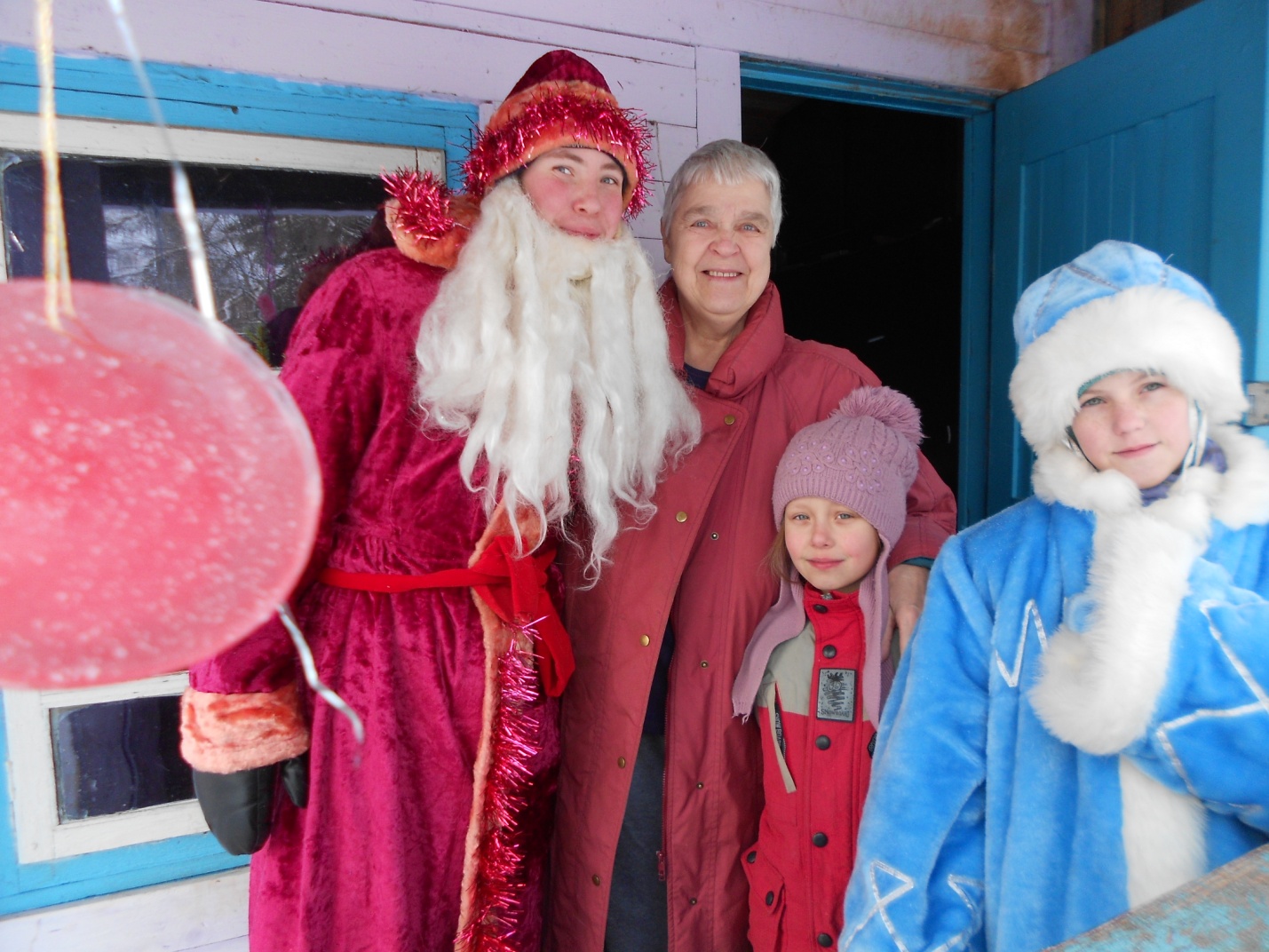 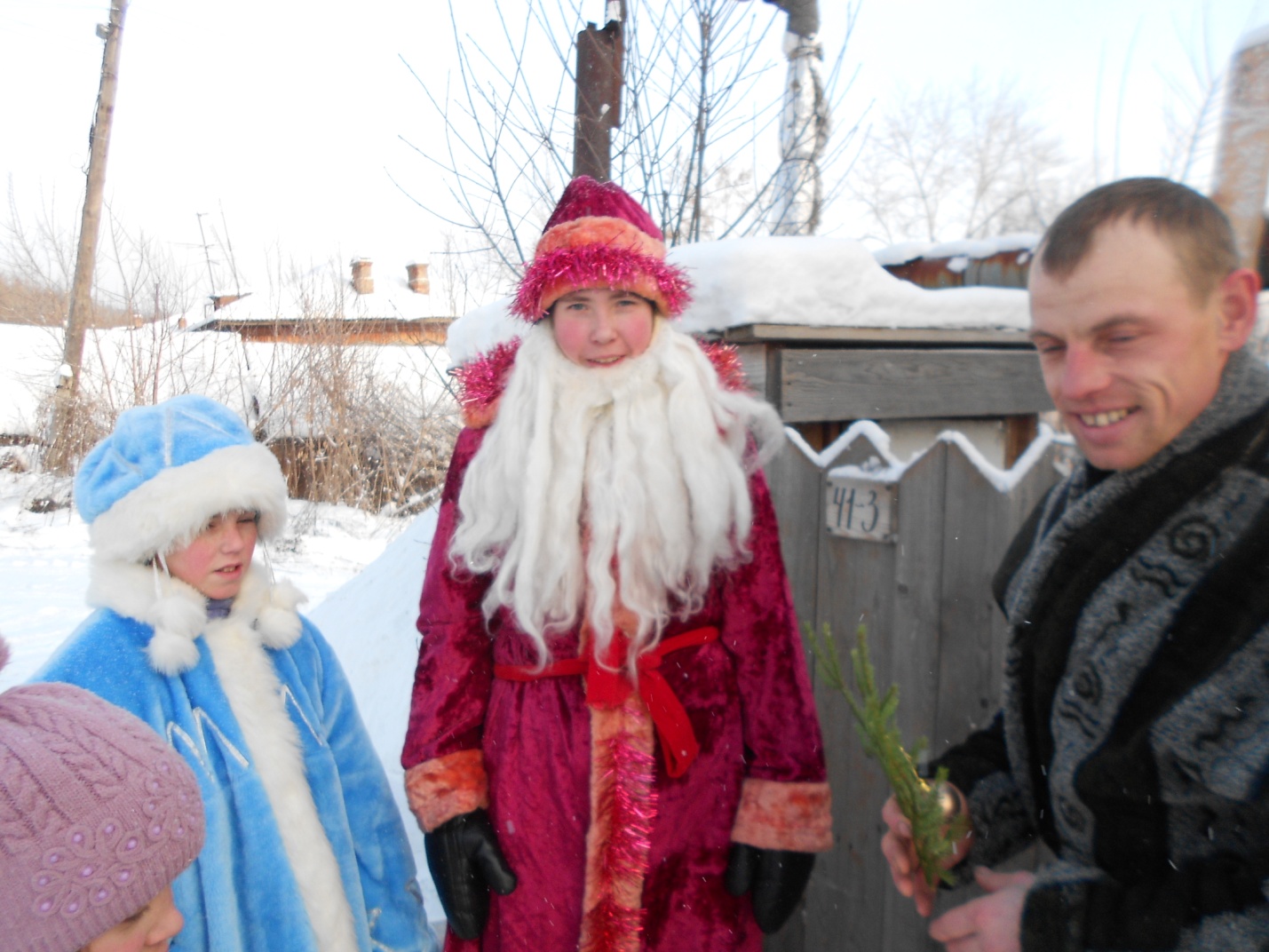 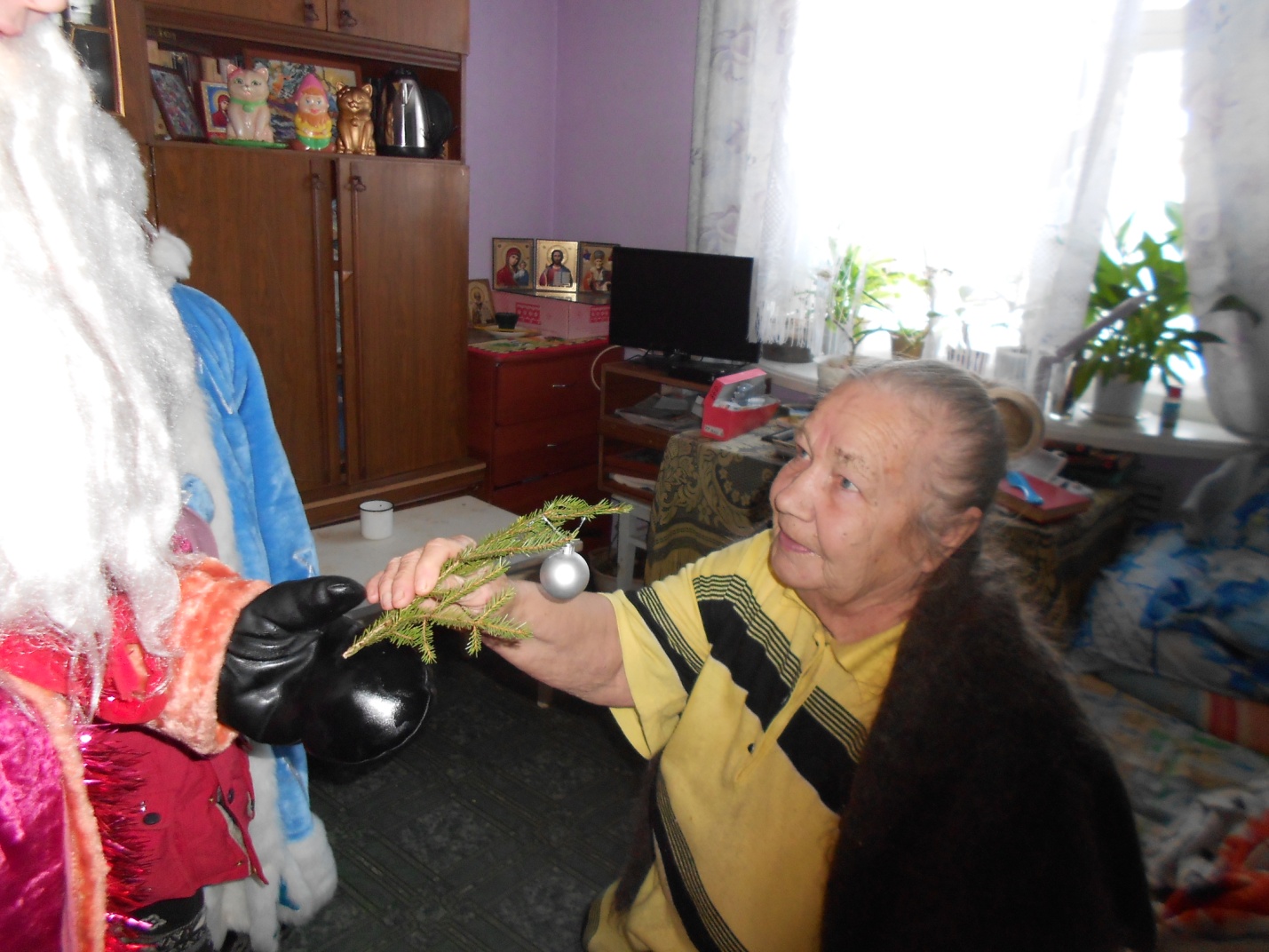 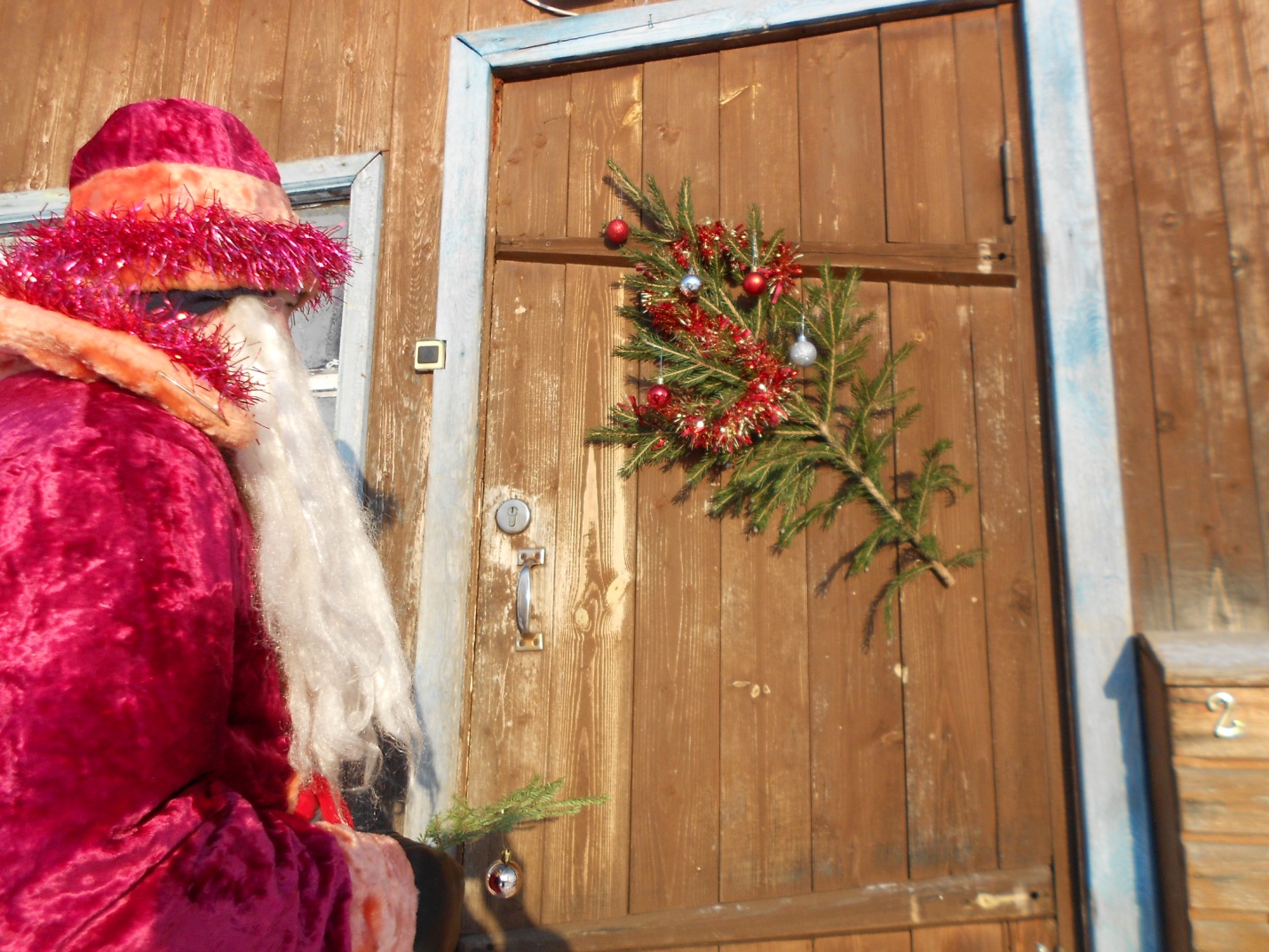 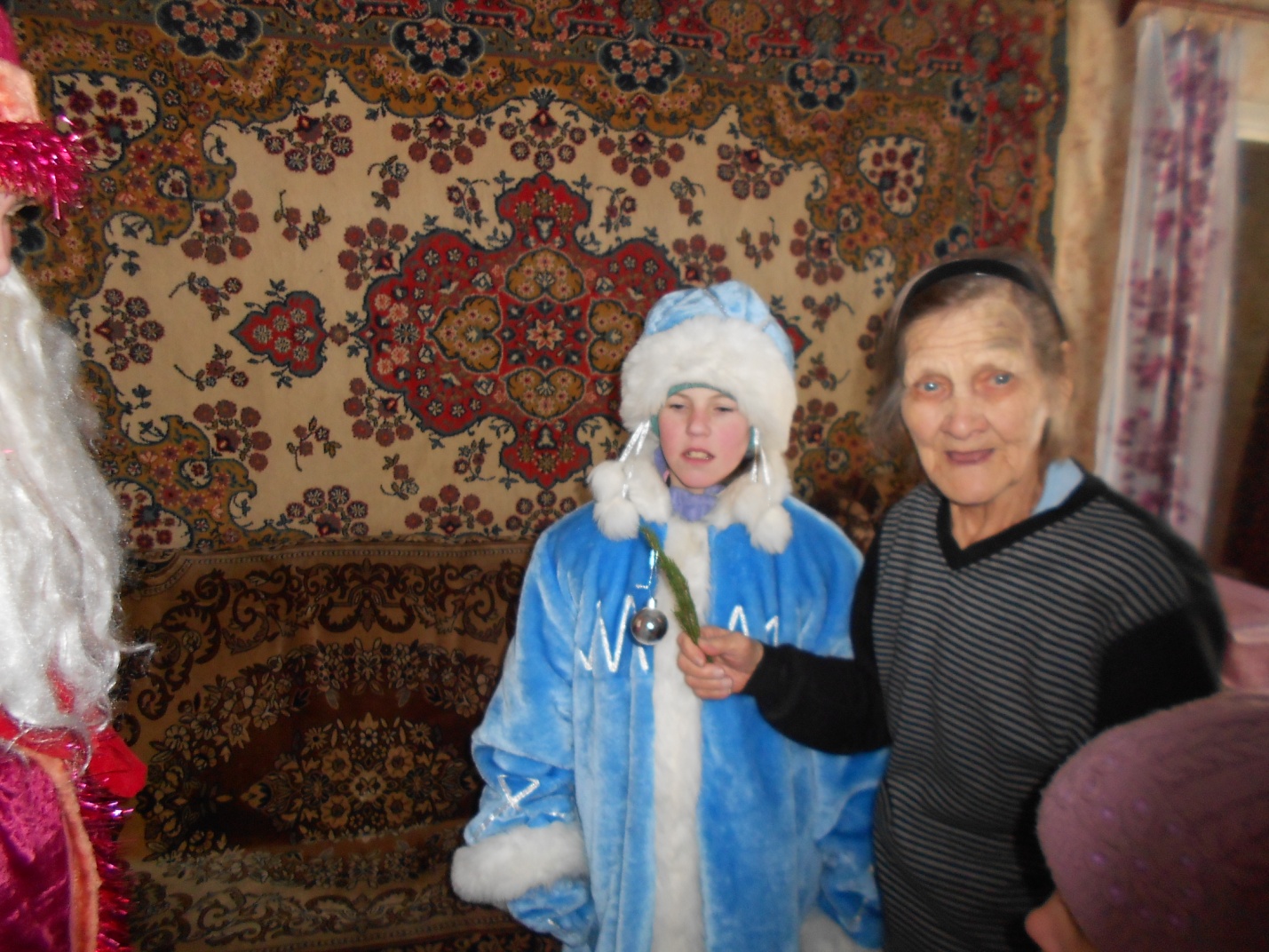 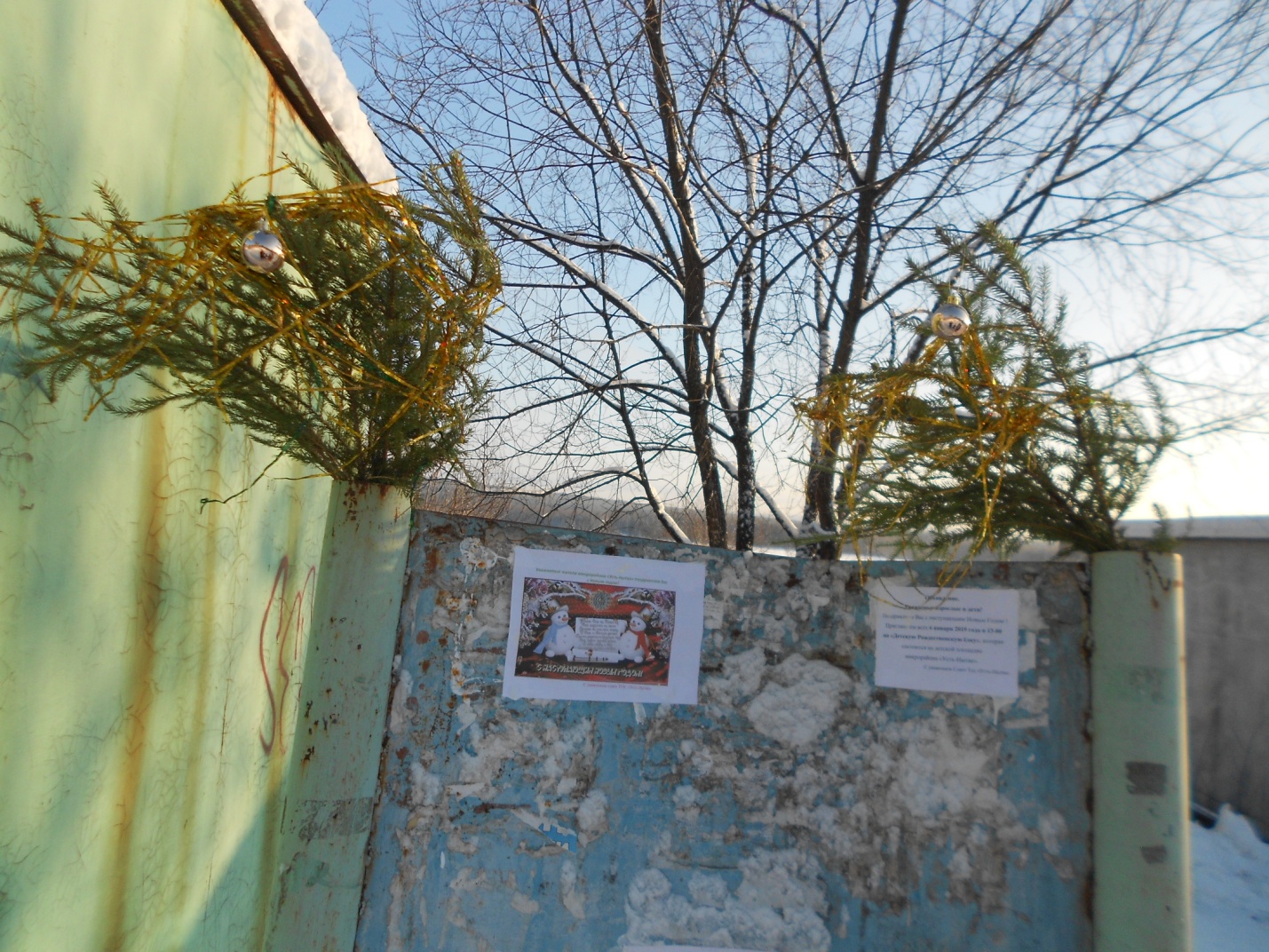 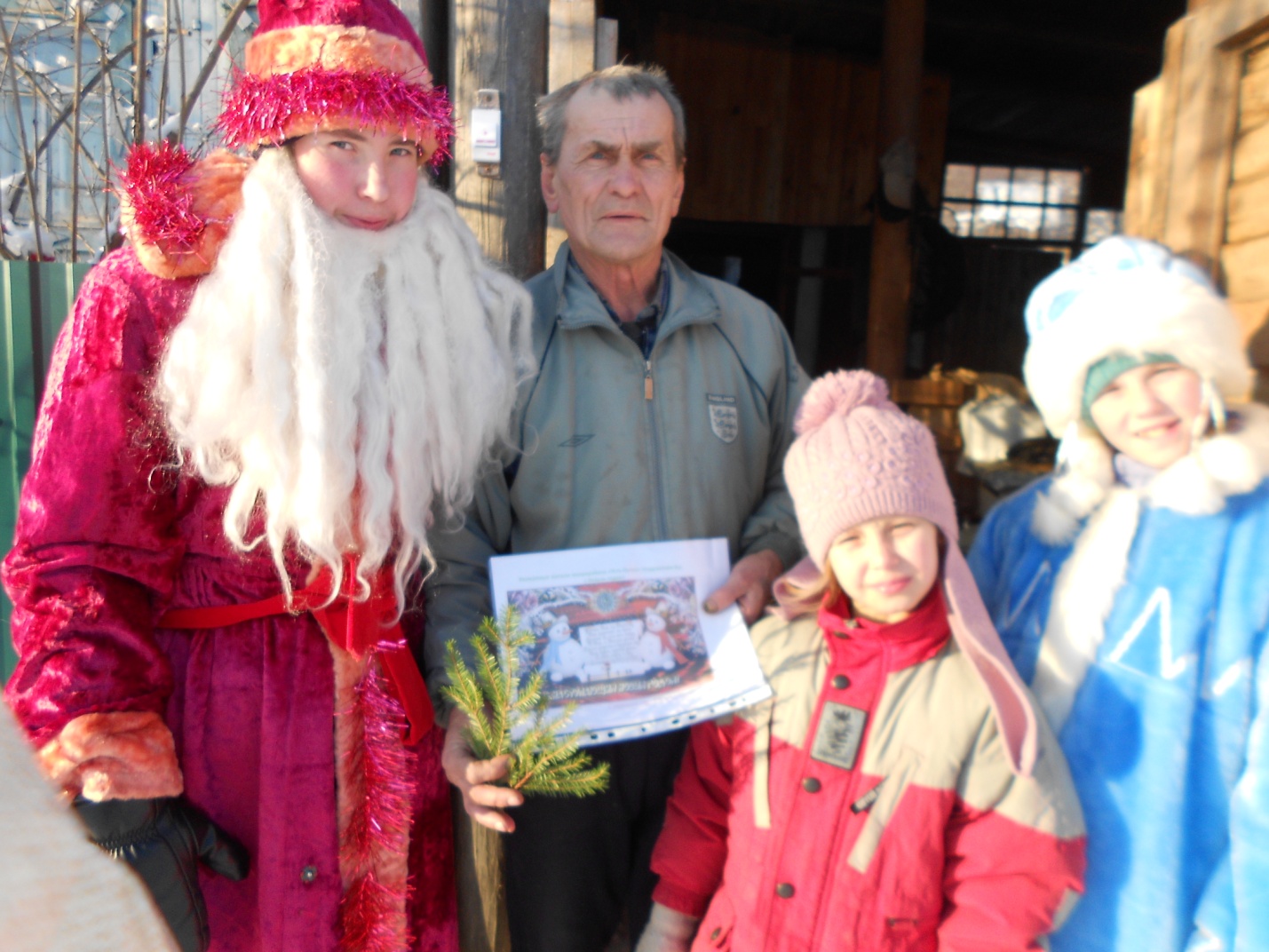 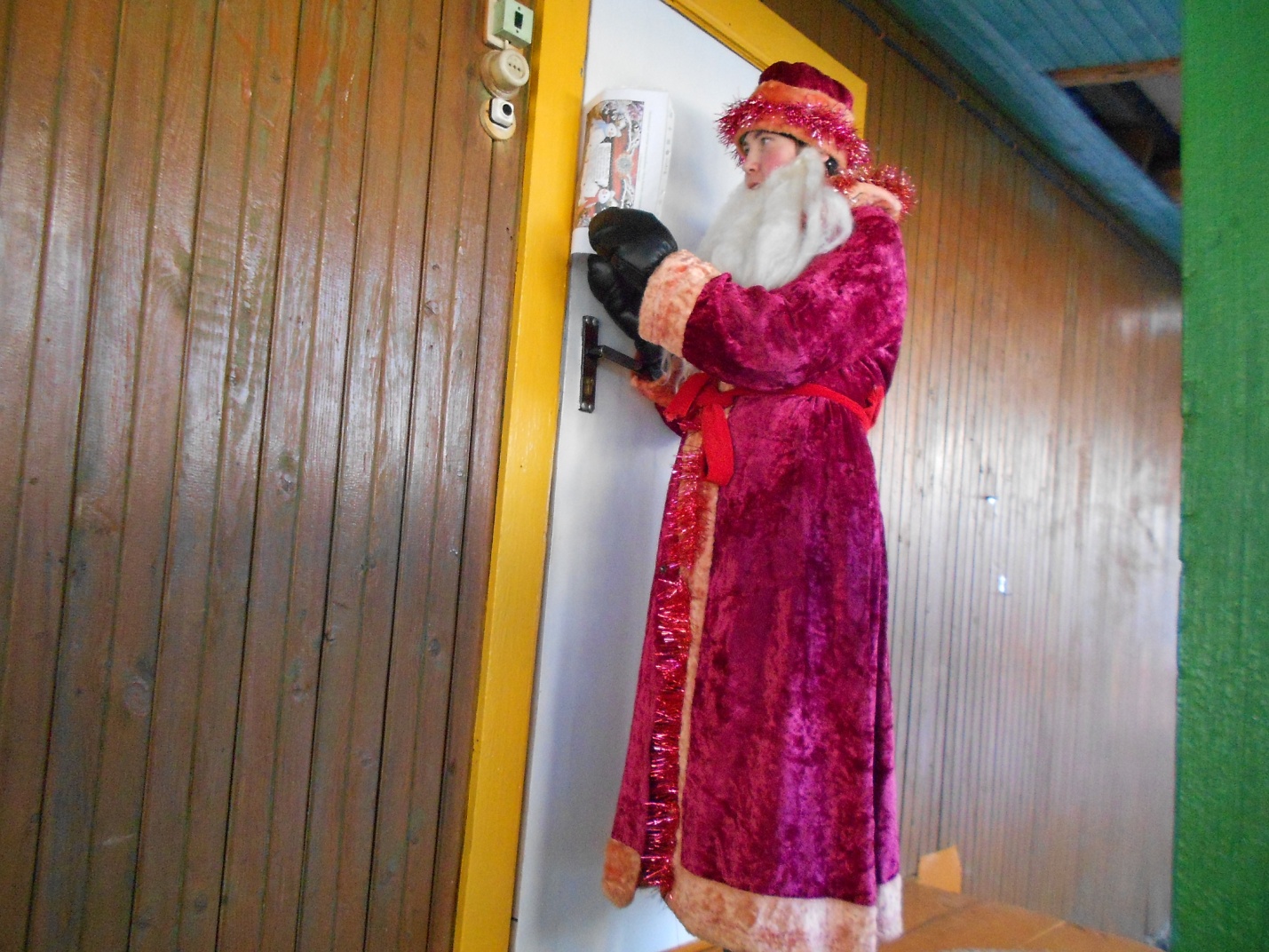 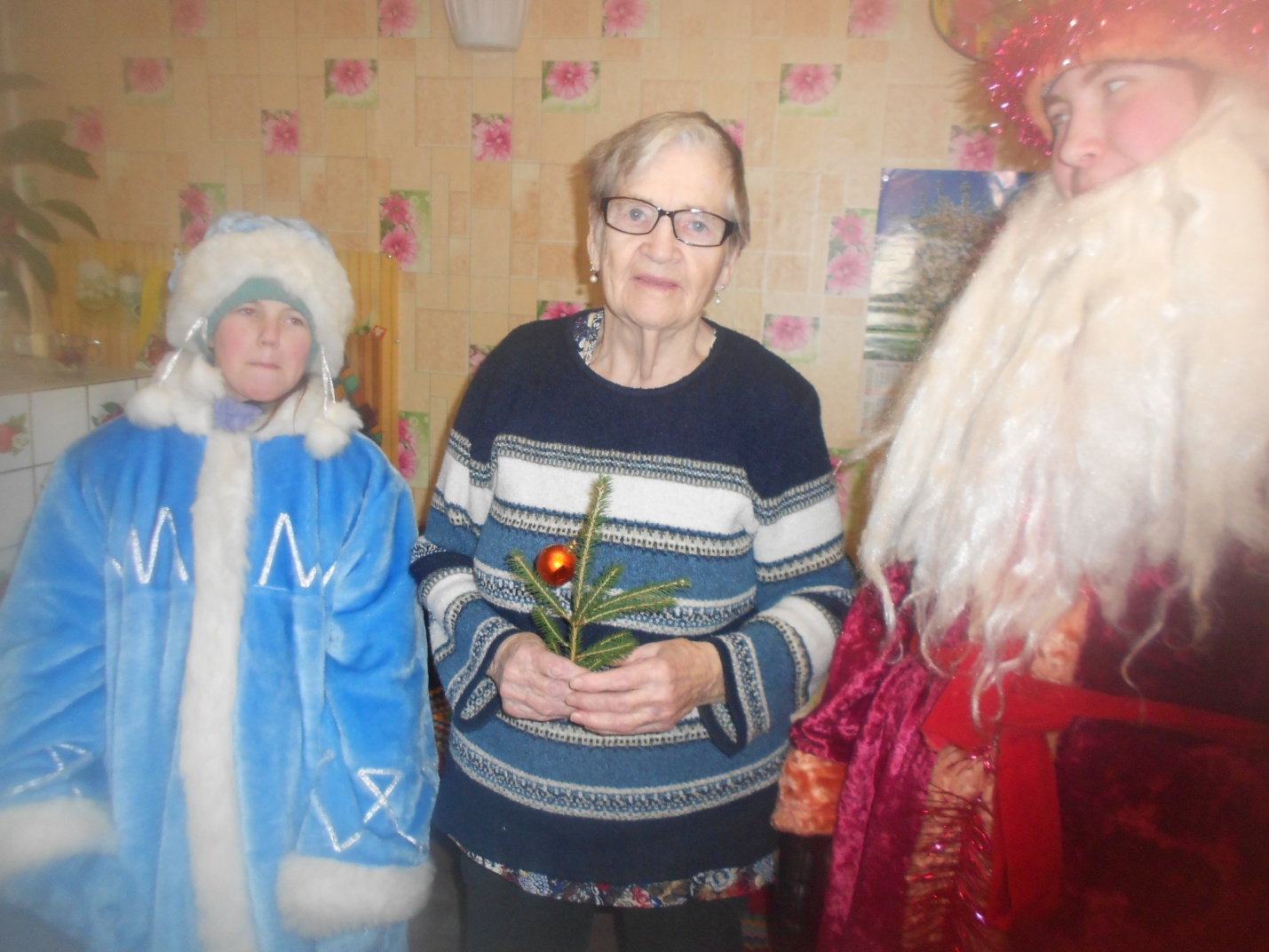 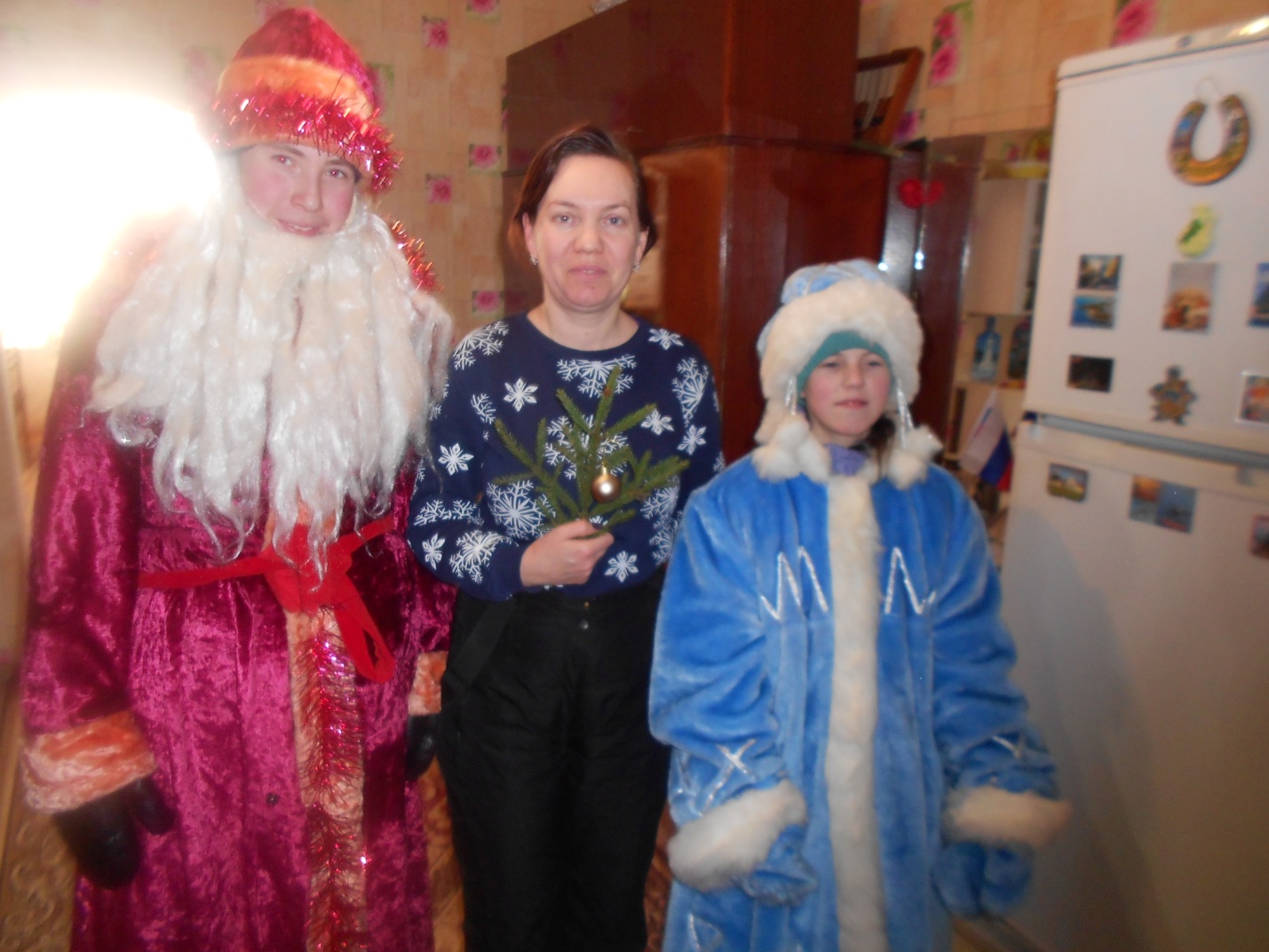 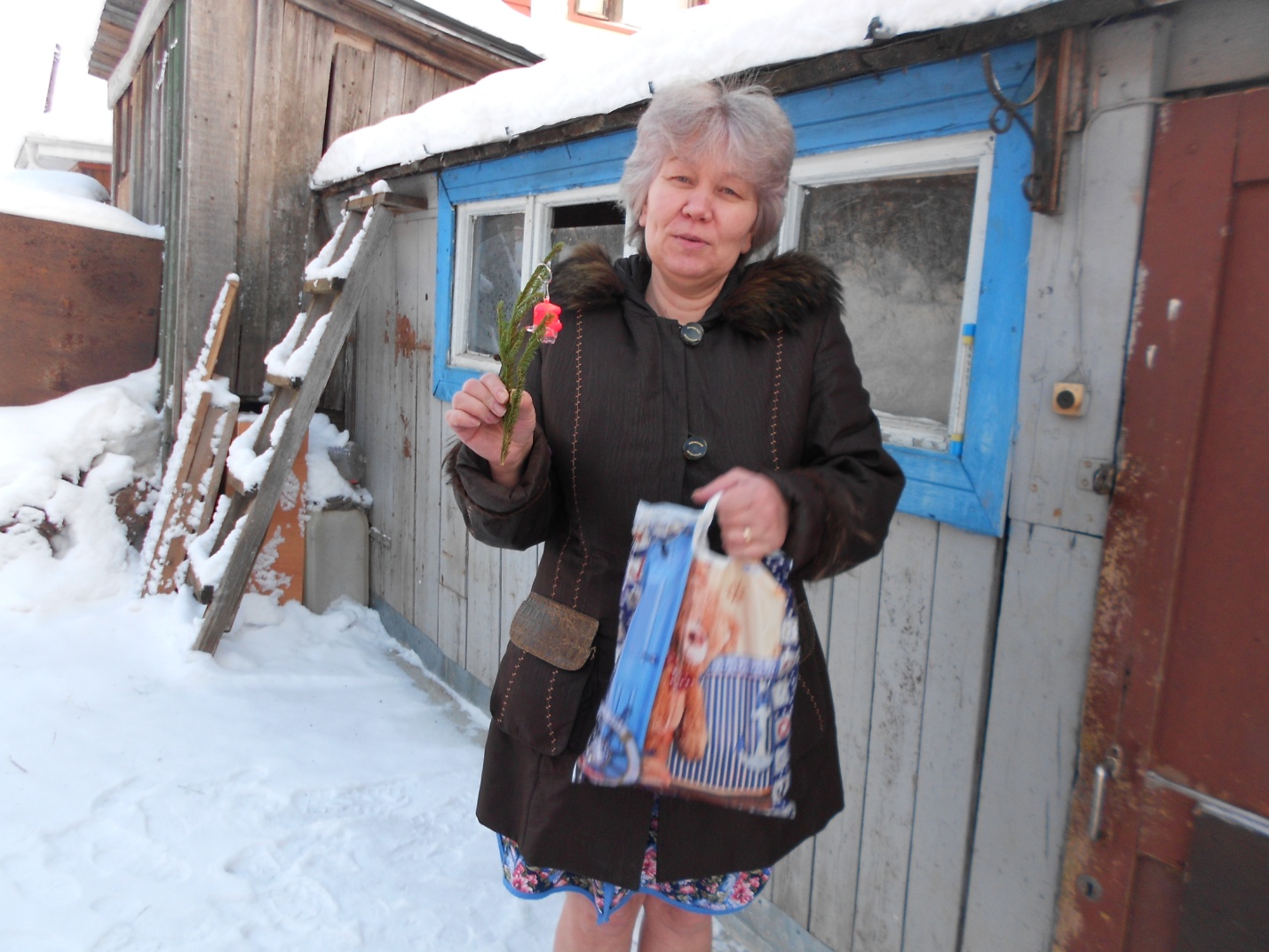 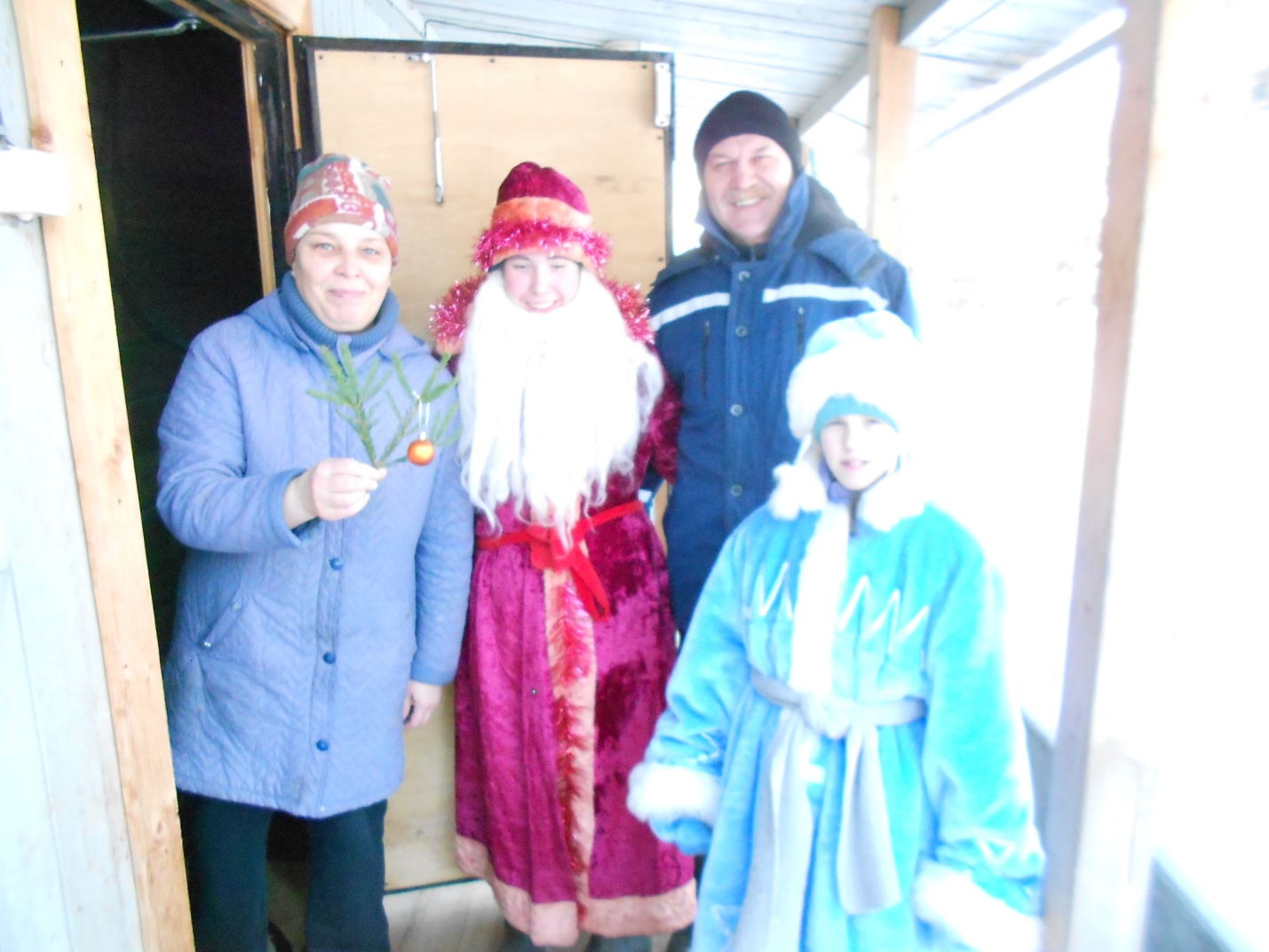 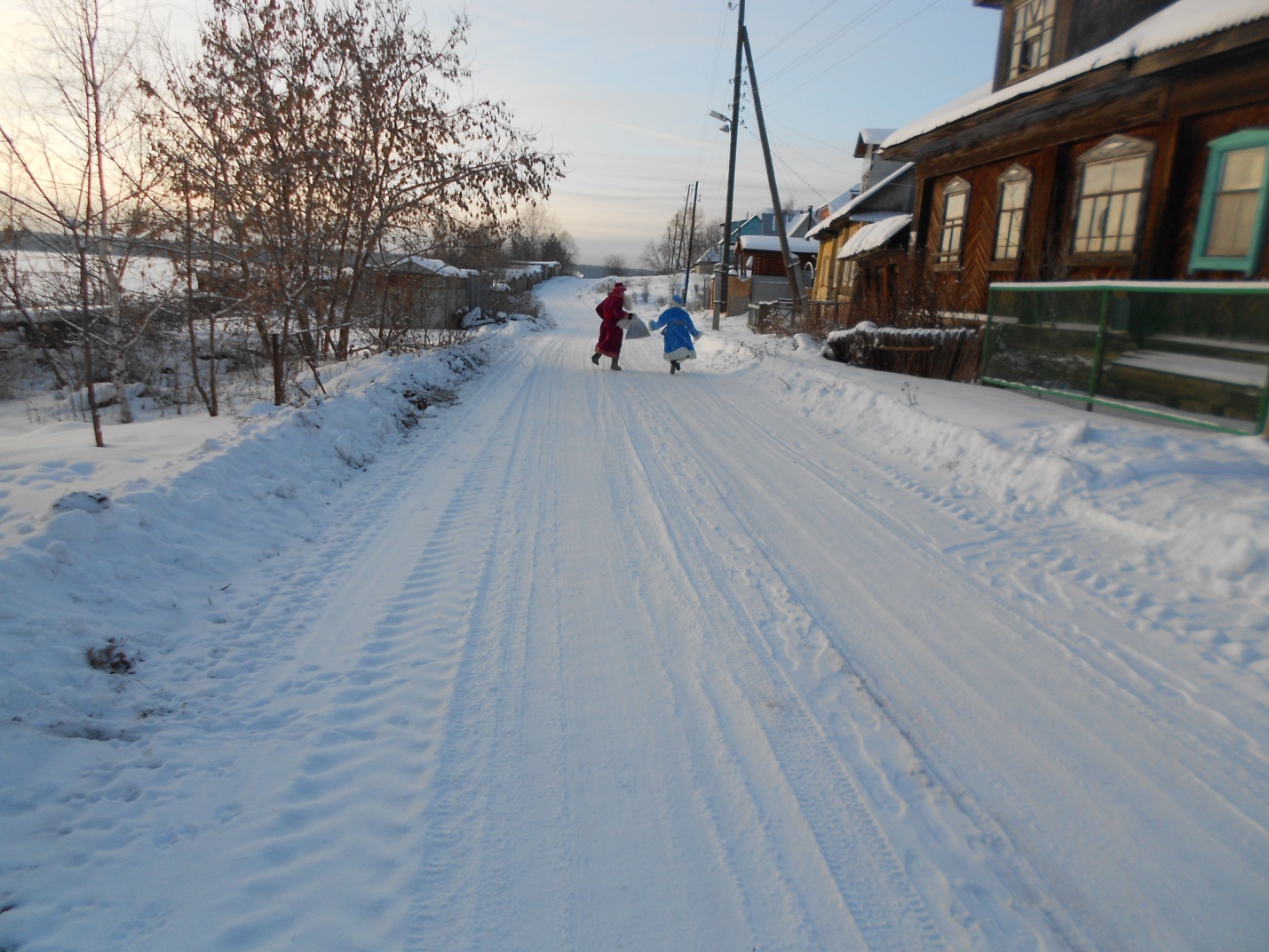 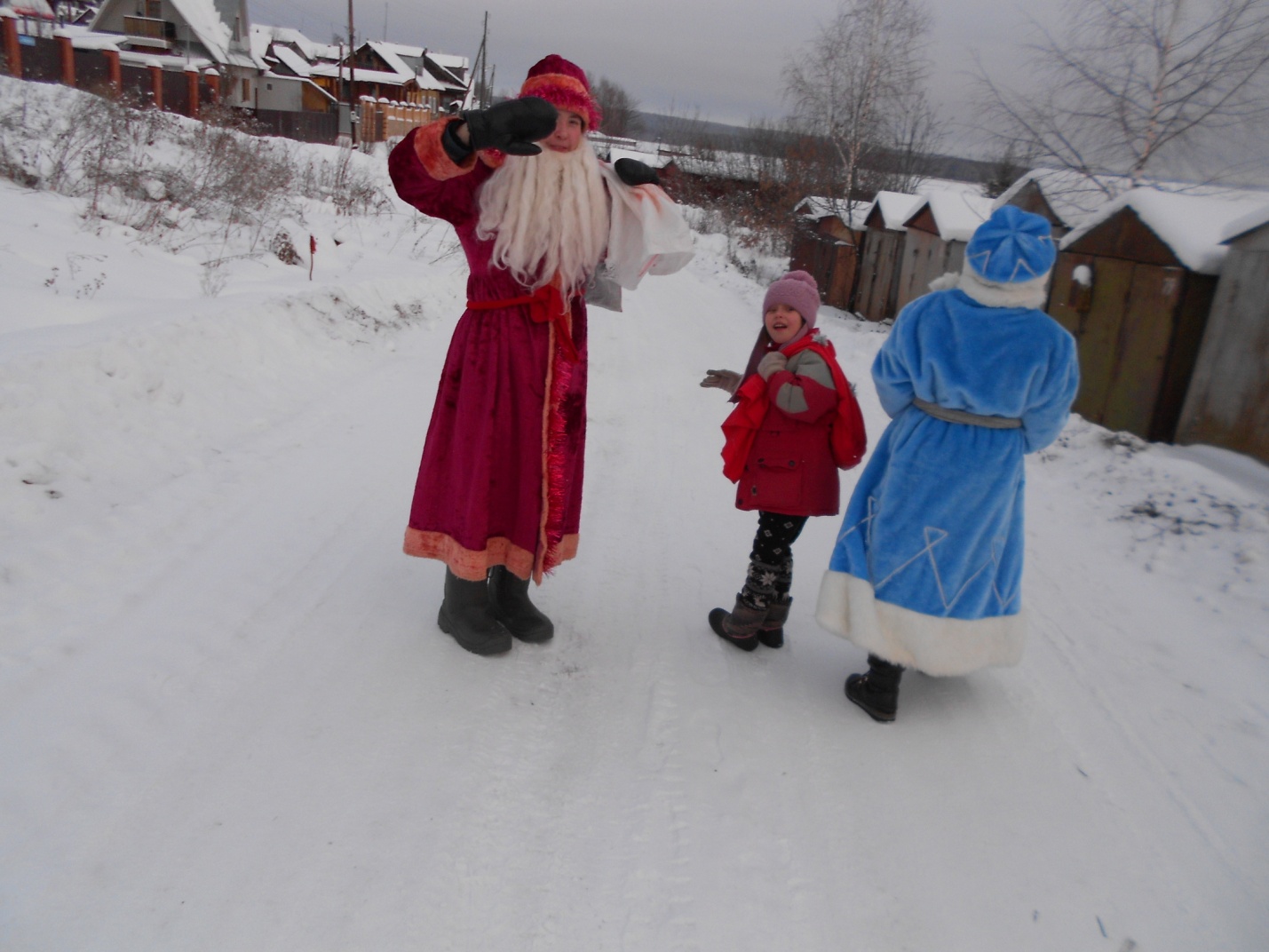 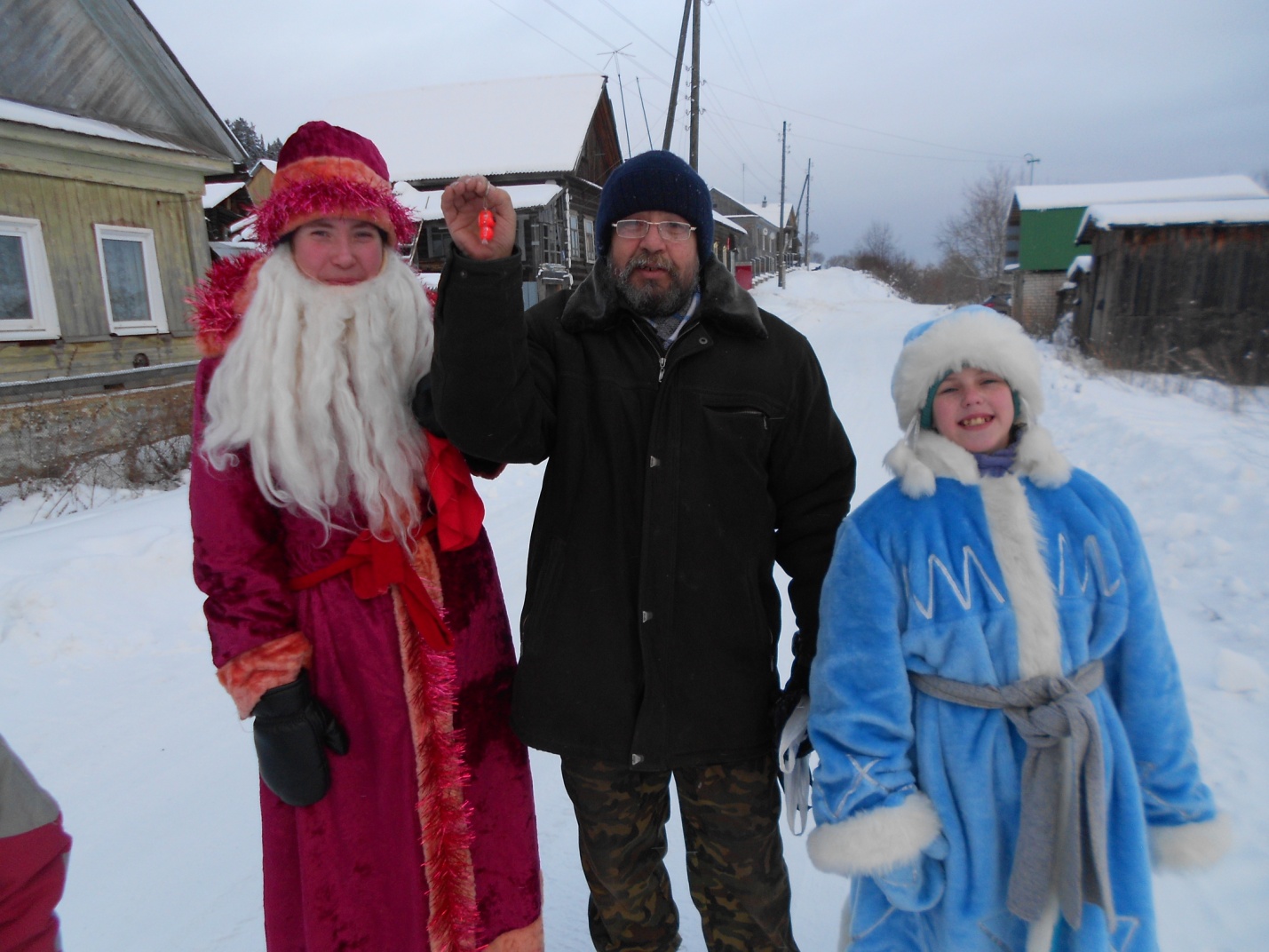 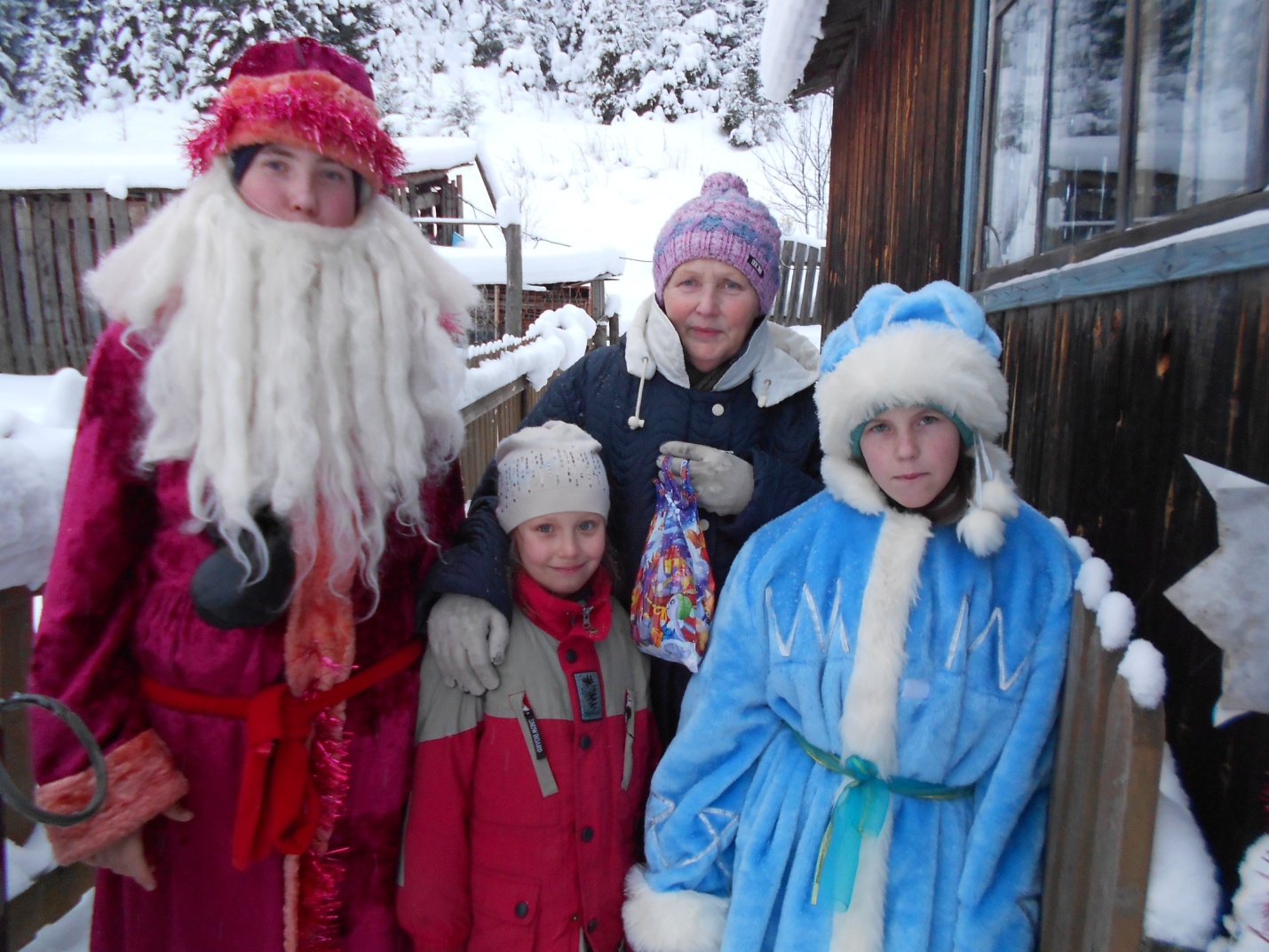 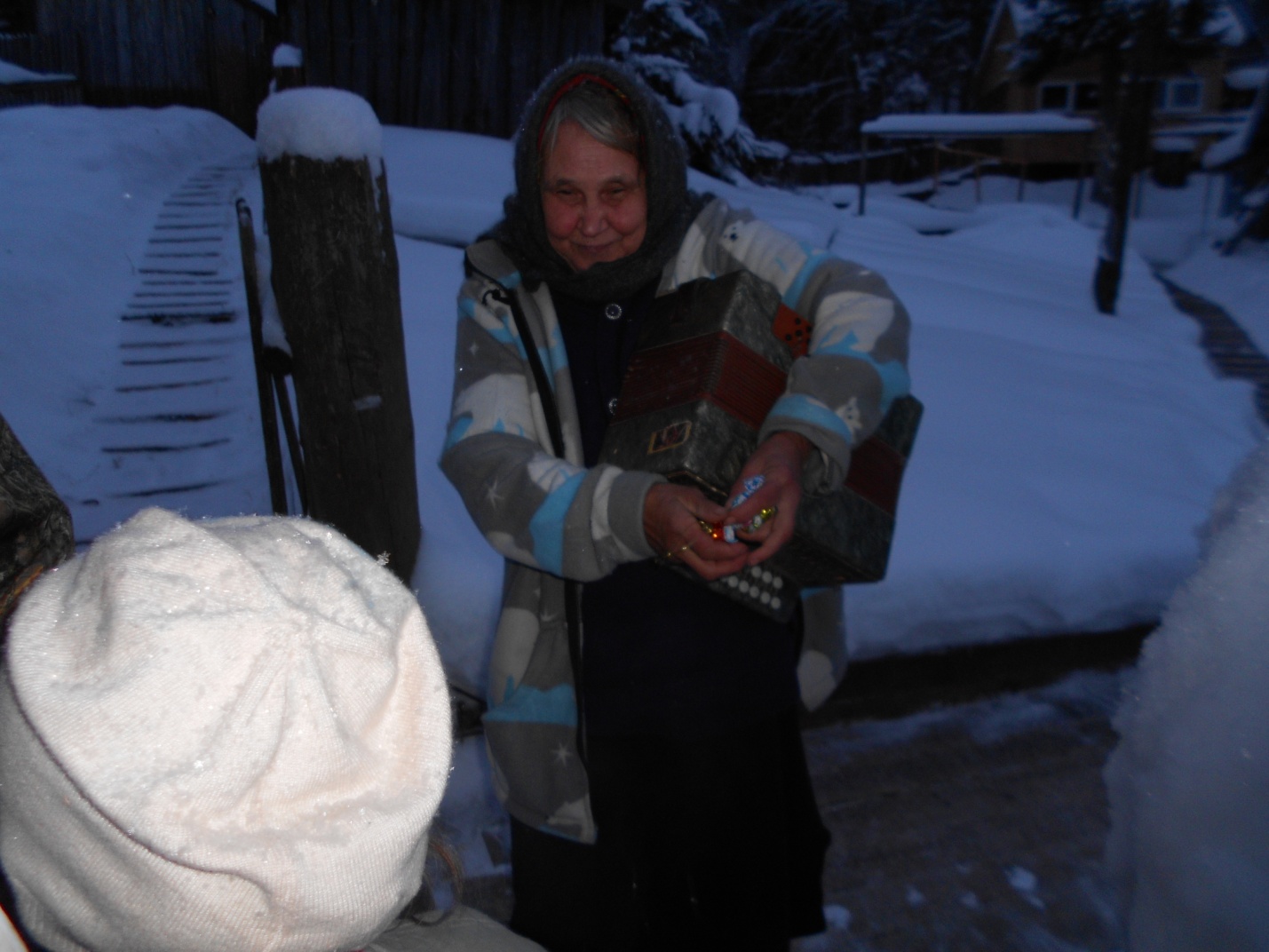 